LockdownLockdownLockdownLockdownDateMonday 18th January Monday 18th January Monday 18th January SubjectArt Art Art Learning Objective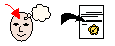 To annotate and analyse artTo annotate and analyse artTo annotate and analyse artSA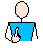 TA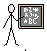 Success Criteria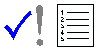 I know when Greek art began. Success CriteriaI can explain my likes and dislikes about a piece of artSuccess CriteriaI can annotate a piece of art Support      Independent               Adult Support (       )              Group Work      Independent               Adult Support (       )              Group Work      Independent               Adult Support (       )              Group WorkKey vocabulary: Light/dark lines     Light/dark shapes     Light/dark patterns     Colour    Patterns    Media     Shape    Clay  Key vocabulary: Light/dark lines     Light/dark shapes     Light/dark patterns     Colour    Patterns    Media     Shape    Clay  Key vocabulary: Light/dark lines     Light/dark shapes     Light/dark patterns     Colour    Patterns    Media     Shape    Clay  Key vocabulary: Light/dark lines     Light/dark shapes     Light/dark patterns     Colour    Patterns    Media     Shape    Clay  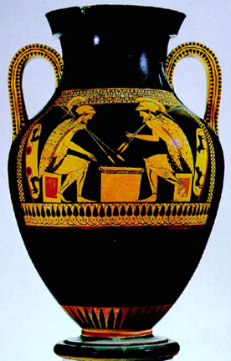 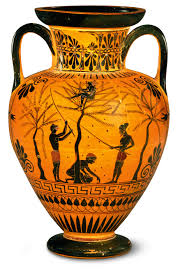 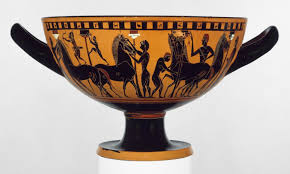 